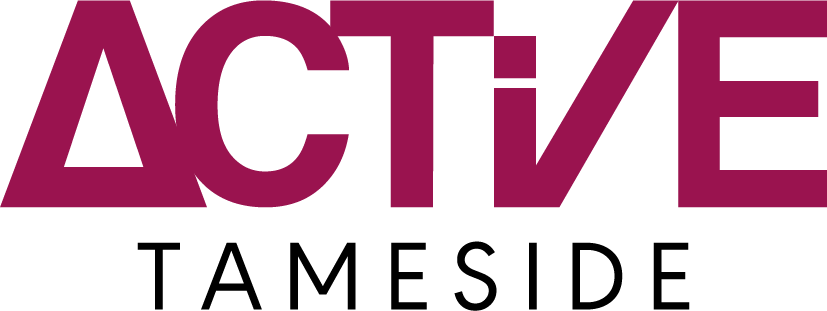 TAMESIDE SPORT & PHYSICAL ACTIVITY AWARDS - 2022NOMINATION FORM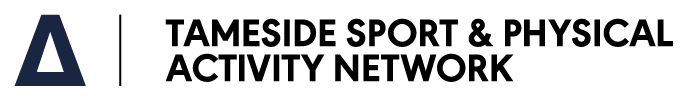 To enable us to process your nomination form, please ensure that all relevant information is completed.                             Closing Date – Sunday 7th August 2022NOMINEE DETAILSNAME OF SCHOOLCATEGORY - THE SCHOOL COMMITMENT TO PE AND SPORT AWARDBOROUGH – TamesideADDRESS Please ensure that this is a personal address and not a club/work address.TELEPHONE NUMBEREMAIL ADDRESSNOMINATOR DETAILSNAME OF NOMINATORNOMINATOR ADDRESSNOMINATOR TELEPHONE NUMBERNOMINATOR EMAIL ADDRESSPLEASE COMPLETE THE RELEVANT NOMINATION FORM BELOW (THEY ARE SET UP BY CATEGORY) AND SUBMIT IT WITH THIS FRONT SHEET. You can complete it electronically by typing into the light grey boxes or print it off and use the criteria as a template for writing the nomination.THE SCHOOL COMMITMENT TO PE AND SPORT AWARDTAMESIDE SPORT & PHYSICAL ACTIVITY AWARDSPlease complete this nomination form and submit with the front sheet.  A MAXIMUM of 200 words for each of the criteria can be submitted giving examples where you can.  This nomination should reflect achievements in the past 12 months.This award recognises schools that have gone above and beyond in respect to incorporating physical activity/sport into a school day for their pupils and staff.  This is based upon achievements in the academic year - primary or secondary eligible. The school must be based in the borough being nominated for - TamesideCRITERIA1. Please tell us how the school has worked to continually provide high quality PE to its pupils. Please include the amount offered, type/variety etc.2. Describe how the school has adopted a whole school approach to the promotion of physical activity or PE & school sport.3. Please describe how the school helps to contribute towards the recommended 60 active minutes for children aged 5-16.4.Please list below the competitive school sport opportunities the school provides (competitions, clubs and teams).5a. Provide evidence of good CPD and how the school has upskilled their workforce (including students, staff and parents).5b. Tell us how you have used pupil leadership to drive participation and create inspiration.6. Please tell us about any innovative projects the school has done. E.g. targeting inactive students, females, BME groups.Please return to Andy Dwyer at, Active Tameside, Active Ken Ward, Hattersley Road East, Hattersley, Hyde, Cheshire, SKL14 3NL or by email: andrew.dwyer@activetameside.com